Турковская Марина АлексеевнаПедагогМДОУ ДС № 22 УКМОРечевое развитие детей младшего дошкольного возраста с использованием кейс – технологии.Актуальность. В современных условиях у детей часто наблюдается дефицит воспитанности, доброжелательности, речевой культуры во взаимоотношениях друг с другом. В рамках реализации ФГОС ДО в содержании образовательной деятельности более пристальное внимание должно быть уделено достижению целей и решению задач речевого развития.       Оно направлено на:- Усвоение норм и ценностей, принятых в обществе включая моральные и нравственные ценности;- Развитие общения и взаимодействия ребёнка с взрослыми и сверстниками.- Развитие социального и эмоционального интеллекта, эмоциональной отзывчивости, сопереживания, - Формирование готовности к совместной деятельности со сверстниками.Традиционно детям с раннего возраста читают сказки, для приобщения детей не только к миру художественного творчества, но и развития  речи дошкольников, повышения социально-коммуникативных навыков детей. Через сказку мы учим детей умению говорить, рассказывать, общаться  друг с другом.В условиях реализации ФГОС ДО, наиболее актуальными становятся  современные технологии. Например - кейс-технология. Она возникла как способ анализа конкретных ситуаций в начале XX в. в Школе бизнеса Гарвардского университета (США). Название произошло от латинского термина «казус» - запутанный или необычный случай.Сначала он применялся при обучении студентов юридических и финансовых специальностей. Постепенно кейс-технология стала использоваться в школе, а затем и в детских садах.Кейс-технология – это метод активного проблемно-ситуационного анализа конкретных задач-ситуаций (кейсов). Она направлена на развитие способности, разрабатывать проблемы, и находить их решение, учиться работать с информацией. При этом акцент делается не на получение готовых знаний, а на их выработку, сотворчество педагога и ребенка.При обучении по кейс - технологии не даются конкретные ответы, их необходимо находить самостоятельно. Это позволяет дошкольника, опираясь на собственный опыт, формулировать выводы, применять на практике полученные знания, предлагать собственный (или групповой) взгляд на проблему.Кейс - это единый информационный комплекс. Как правило, он состоит из трех частей: вспомогательная информация, необходимая для анализа кейса; описание конкретной ситуации; задания к кейсу.Кейс- технологии объединяют в себе одновременно и ролевые игры, и метод проектов, и ситуативный анализ. Они противопоставлены таким видам работы, как повторение за педагогом, ответы, пересказ текста. Кейсы отличаются от обычных образовательных задач тем, что задачи имеют как правило, одно решение и один правильный путь, приводящий к этому решению. А кейсы имеют несколько решений и множество альтернативных путей приводящих к нему. Перед педагогом стоит задача научить детей как индивидуально, так и в составе группы уметь:-анализировать информацию;-сортировать  ее;-выявлять ключевые проблемы;-находить пути решения и оценивать их.В дошкольном образовании для развития речи и социально-коммуникативного развития возможно применение некоторых методов кейс – технологии, а именно метод ситуационного анализа.В младшем дошкольном возрасте это кейс – иллюстрации по сказкам, в среднем возрасте – это кейс- иллюстрации по рассказам разных писателей, в старшем дошкольном возрасте –фото-кейсы. Цель: создать условия для  развития речевых навыков  детей  младшего дошкольного возраста через использование кейс – технологии.Задачи: 1.Обогатить знания детей об эмоциональных переживаниях окружающих людей;2.Развивать речевые навыки, память и мышление; 3.Воспитывать положительное отношение ребёнка к себе, к  другим людям и окружающему миру.឵ Для достижения поставленной цели и задач был разработан авторский  диагностический материал п឵о឵ и឵з឵у឵ч឵е឵н឵и឵ю឵ речевых навыков младших дошкольников ,  который п឵ᴩ឵о឵в឵о឵д឵и឵л឵ся ឵឵឵н឵а឵ б឵а឵з឵е឵ М឵Д឵О឵У឵ № 22 «Айболит឵឵឵឵឵឵឵឵», г឵. У឵с឵т឵ь឵-К឵у឵т,឵ И឵ᴩ឵к឵у឵т឵с឵к឵о឵й឵ о឵б឵л឵а឵с឵т឵и឵, с឵ᴩ឵е឵д឵и឵ в឵о឵с឵п឵и឵т឵а឵н឵н឵и឵к឵о឵в឵ младшей г឵ᴩ឵у឵п឵п឵ы឵, с឵о឵с឵т឵о឵я឵щ឵е឵й឵ и឵з ឵18  ч឵е឵л឵о឵в឵е឵к឵, д឵е឵т឵и឵ в឵ в឵о឵з឵ᴩ឵а឵с឵т឵е឵ 3-4 лет, и឵з឵ н឵и឵х឵ 9 д឵е឵в឵о឵ч឵е឵к឵, 9 м឵а឵л឵ь឵ч឵и឵к឵о឵в឵.  В результате проведенной диагностики у большинства детей выявлен средний и низкий уровень развития речевых навыков (Приложение № 1).Для повышения уровня речевых навыков было решено использовать кейс - иллюстрации, так как данный метод кейсов соответствует возрастным особенностям детей.Кейс - иллюстрации помогают детям не только развивать речь, но и формировать навыки мышления, учат взаимодействию детей  друг с другом и со взрослыми. Работа с кейс - иллюстрациями имеет несколько этапов: Ознакомление детей со сказкой, Чтение  сказки, Беседа- обсуждение  прочитанного.Для работы используем разные виды театров- пальчиковый театр, настольный, би-ба-бо, нетрадиционные виды театров, чтобы помочь детям лучше понять прочитанное. И только потом знакомим детей с иллюстрациями к сказке. Иллюстрации рассматриваем, обсуждаем характер героев сказки, затем  рассказываем детям сказку по иллюстрации, а уже потом ребята сами рассказывают сказку друг другу.Конкретная ситуация должна соответствовать потребностям детей, отражать сюжет, отличаться «драматизмом» и проблемностью, достаточностью информации, не содержать подсказок относительно решения проблемы. Задание – это всегда правильно поставленный вопрос. Для детей младшего дошкольного возраста, были разработаны двенадцать кейсов  по мотивам русских народных сказок  « Курочка Ряба», « Колобок», « Заюшкина избушка» и другие.  (Приложение № 2) В каждом кейсе была обозначена проблема. Например, в сказке « Курочка Ряба» была  проблема- мышка разбила  яйцо, дети решили эту проблему, слепив из пластилина  яйца для бабушки и дедушки. В сказке «Заюшкина избушка» у Лисы растаяла  избушка, и она выгнала зайчика. Для того, чтобы помирить Лису и Зайца, дети решили из кубиков построить новый домик для Лисы. В сказке «Колобок» проблема была в том, что колобок укатился от бабушки и от дедушки, и не мог найти дорогу домой, дети помогли Колобку  найти домик бабушки и дедушки.В результате данной работы речевые навыки младших дошкольников  заметно улучшились (Приложение № 3). Дети научились взаимодействовать друг с другом. Начала  проявляться диалогическая речь. В своей практике  данную технологию использую  второй год. Планируется применение кейс- технологии в течение четырех лет, для развития не только речевых навыков детей, но и социально-коммуникативного развития. По результатам работы предполагается  издание методического пособия по данной теме. И предлагаю педагогам к  использованию  уже готовый материал.Литература:1. Архипова В.В. Взаимосвязь образовательных и информационных технологий / В. В. Архипова // Открытое образование. – 2006. - № 5. – С. 68 – 71.2.     Селевко Г. К. Современные образовательные технологии: учебное пособие/ Г. К. Селевко // – М.: Народное образование,- 1998. С. 17 – 24.3.Сурмина Ю. П. Ситуационный анализ, или анатомия Кейс-метода / Ю. П. Сурмина // – Киев: Центр инноваций и развития. - 2002. С. 84 – 93.4.Власова Н.В. Современные образовательные технологии в контексте новых федеральных государственных образовательных стандартов [Текст] / Н.В.Власова // Теория и практика образования в современном мире: материалы междунар. заоч. науч. конф. (г. Санкт-Петербург, февраль 2012 г.).  Приложение № 1Уровень развития речевых навыков дошкольников  на начальной этапеПриложение № 2Кейс- иллюстрации к сказкам«Курочка Ряба»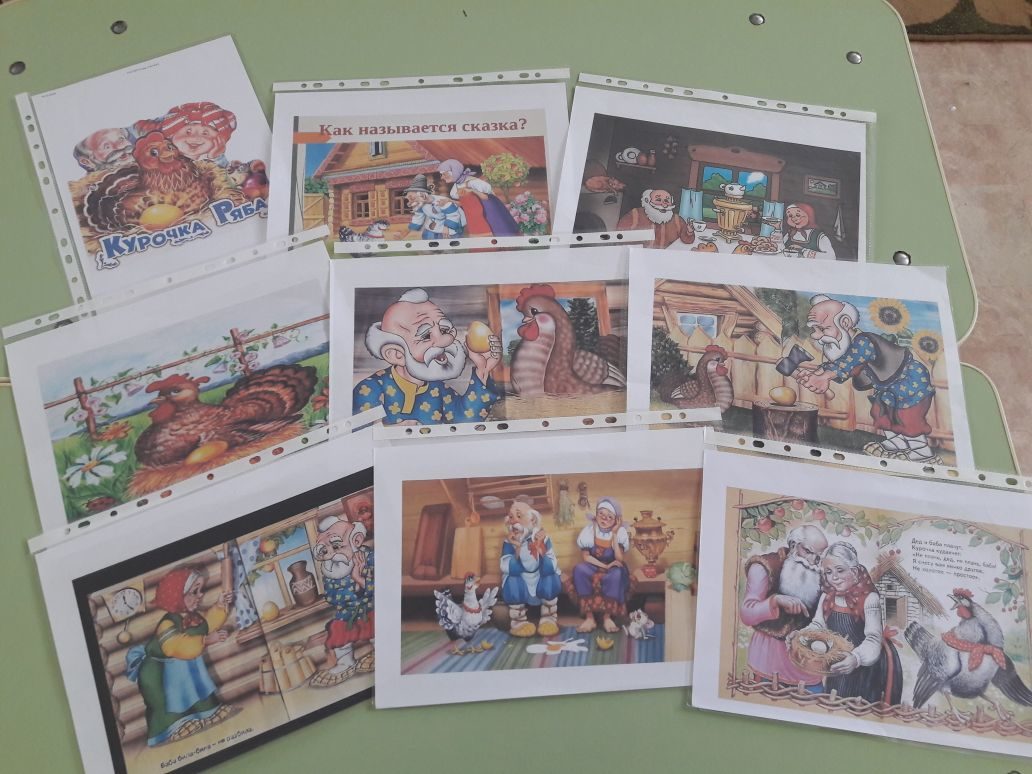 « Заюшкина избушка»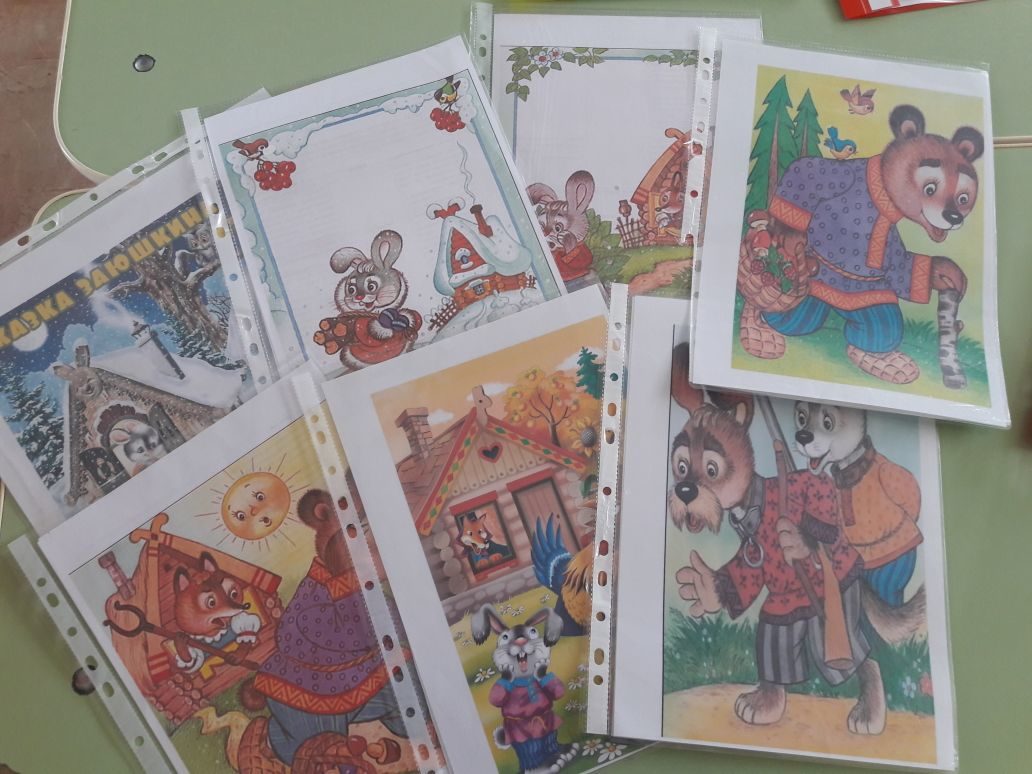 « Колобок»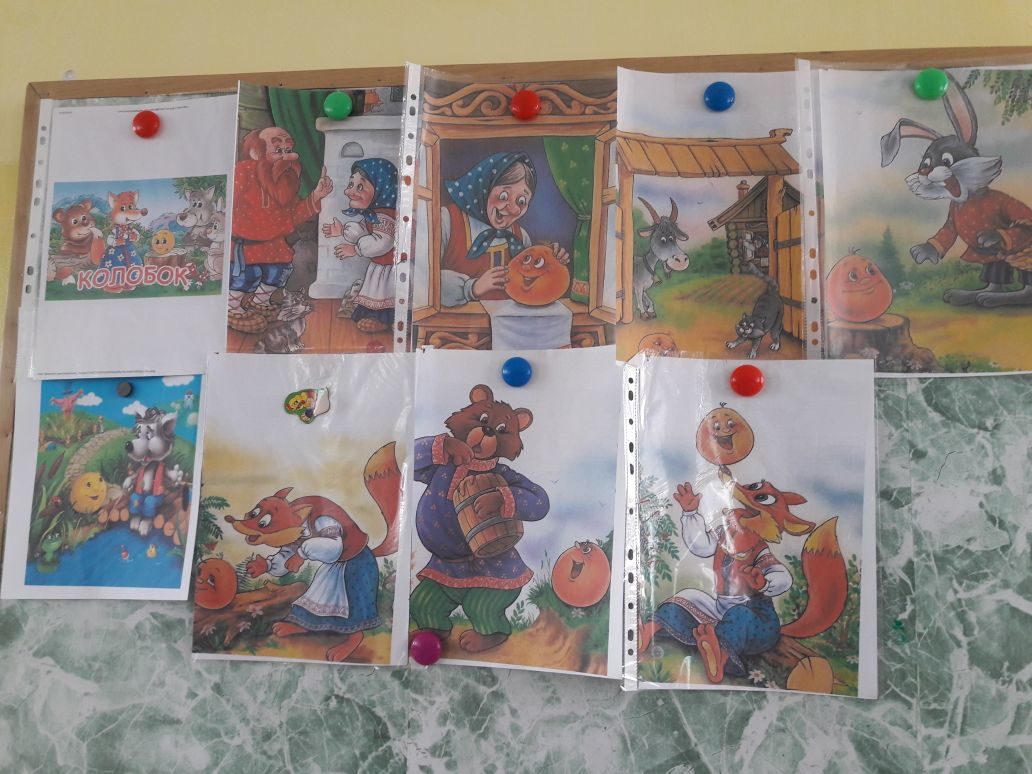 Приложение № 3Уровень развития речевых навыков на конец года